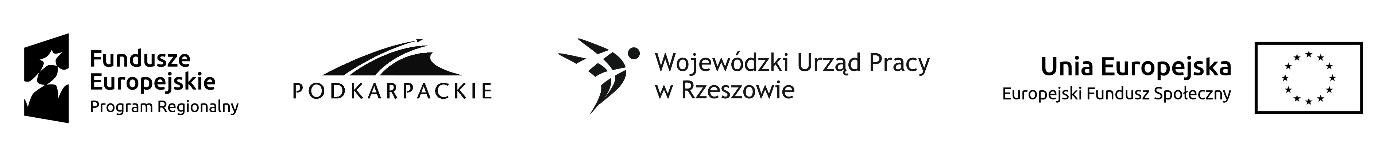 6/2017		Załącznik nr 1 do ogłoszenia.................................................           pieczęć  oferentaNazwa Wykonawcy:  ……………………………..............................................................................................Adres Wykonawcy: ………………………………………………………………………..…….……………………Regon: ............................................................		NIP: ..........................................................Tel..……………………………………...................	Tel. kom………………………………………Fax.……………..................................................		E-mail:………………………………………..O F E R T A  W nawiązaniu do ogłoszenia o wszczęciu postępowania o udzielenie zamówienia publicznego pn. „Organizacja zajęć dla młodzieży w ramach projektu „SZKOŁA PROFESJONALNYCH KOMPETENCJI PRAKTYCZNYCH” współfinansowanego ze środków Europejskiego Funduszu Społecznego w ramach Regionalnego Programu Operacyjnego Województwa Podkarpackiego na lata 2014-2020.”, przedkładamy naszą ofertę:Zadanie nr 1: Przeprowadzenie kursu lakiernik samochodowy*Cena za jedną godzinę zajęć:wartość brutto............................zł  (słownie ...............................................................................................)wartość brutto-brutto**...........................zł  (słownie ................................................................................... )Łączne wynagrodzenie za wykonanie całego zamówienia wartość  netto ........................... zł 	(słownie ................................................................................................)wartość VAT ............................ zł 	(słownie .................................................................................................)wartość  brutto ......................... zł 	(słownie .................................................................................................)wartość brutto-brutto**............................zł  (słownie ...................................................................................)dla zadania nr 1: Miejsce realizacji zamówienia w ………………………………………………………………………………….(podać dokładny adres zakładu warsztatowego, w którym odbywał będzie się kurs)Odległość od siedziby Zamawiającego do zaoferowanego zakładu warsztatowego wynosi ……… kmZadanie nr 2: Przeprowadzenie kursu blacharz samochodowy*Cena za jedną godzinę zajęć:wartość  brutto............................zł  (słownie ...............................................................................................)wartość brutto-brutto**...........................zł  (słownie ................................................................................... )Łączne wynagrodzenie za wykonanie całego zamówienia wartość  netto ........................... zł 	(słownie ................................................................................................)wartość VAT ............................ zł 	(słownie .................................................................................................)wartość  brutto ......................... zł 	(słownie .................................................................................................)wartość brutto-brutto**...........................zł  (słownie ................................................................................... )dla zadania nr 2: Miejsce realizacji zamówienia w ………………………………………………………………………………….(podać dokładny adres zakładu warsztatowego, w którym odbywał będzie się kurs)Odległość od siedziby Zamawiającego do zaoferowanego zakładu warsztatowego wynosi ……… km2. Oświadczamy, że:a) Oświadczam, że uważam się za związanego niniejszą ofertą przez czas wskazany 
w Ogłoszeniu.b) Oświadczam, iż zapoznałem się z postanowieniami Ogłoszenia i nie wnoszę do nich zastrzeżeń oraz uznaję się za związanego określonymi w nim zasadami postępowania.c) Oświadczam, że zawarte w Ogłoszeniu istotne postanowienia umowy (załącznik nr 3 do Ogłoszenia) zostały przez nas zaakceptowane i zobowiązujemy się w przypadku wyboru naszej oferty do zawarcia umowy na tych warunkach – w miejscu i terminie wyznaczonym przez zamawiającego. *niepotrzebne skreślić**  kwotę brutto-brutto podają osoby fizyczne nieprowadzące działalności gospodarczej....................... dnia .........................                                 ...............................................................................podpis  osób  uprawnionych do  reprezentowania  Wykonawcy